.Intro: 32 countsSection 1: Point, Hook, Point, Hitch, Rolling vine, holdSection 2: Point, Hook, Point, Hitch, Rolling vine, holdSection 3: Step fwd, touch, 1/4 turn step back, touch, 1/4 turn step fwd, Touch, side step, HoldSection 4: back cross rock, hold, back cross rock, hold* Restart here wall 1 and 4Section 5: Step lock step, hold, Step fwd, Pivot 1/2 turn, 1/2 turn, step back, holdSection 6: Step Lock Step, hold, sailor step 1/4 turn, holdSection 7: 1/4 turn, side step, Touch, 1/4 turn, step fwd, hold, shuffle 1/2 turn, holdSection 8: Sailor 1/4 turn, hold, step fwd, hold, step fwd, hold* OptionContact : country@webchalon.be - http://countrylinedance.webchalon.beAnd I Just Got Paid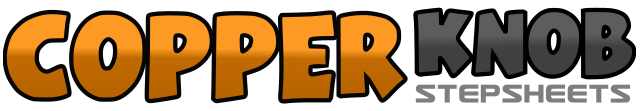 .......Count:64Wall:2Level:Intermediate.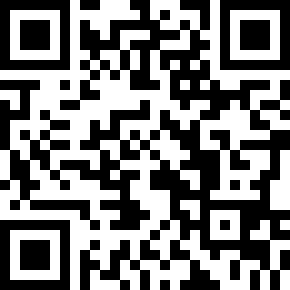 Choreographer:Laurent Chalon (BEL) - June 2017Laurent Chalon (BEL) - June 2017Laurent Chalon (BEL) - June 2017Laurent Chalon (BEL) - June 2017Laurent Chalon (BEL) - June 2017.Music:Just Got Paid - Emerson DriveJust Got Paid - Emerson DriveJust Got Paid - Emerson DriveJust Got Paid - Emerson DriveJust Got Paid - Emerson Drive........1RF	Point to the right2RF	Hook behind3RF	Point to the right4RF	Hitch5-6-7RF	Rolling vine to the right8hold1LF	Point to the left2LF	Hook behind3LF	Point to the left4LF	Hitch5-6-7LF	Rolling vine to the left8Hold1RF	Step forward2LF	Touch next to RF3LF	1/4 turn right, step back4RF	Touch next to LF5RF	1/4 turn right, step forward6LF	Touch next to RF7LF	Side step to the left8Hold1-2RF	Rock back cross behind LF3RF	Side step to the right4Hold5-6LF	Rock back cross behind RF7LF	Side step to the left8hold*1-2-3RF	Step Lock Step forward4hold5LF	step forward6Pivot ½ turn to the right7LF	½ turn right, step back8hold1-2-3RF	Step Lock Step Back4hold5-6-7LF	Sailor 1/4 turn left8hold1RF	1/4 turn left, Side step to the right2LF	Touch next to RF3LF	1/4 turn to the left, step forward4hold5-6-7RF	Shuffle 1/2 turn left8hold1-2-3LF	Sailor step 1/4 turn left4Hold5RF	Step forward**6RF	hold**7LF	step forward**8LF	hold**5-6RF	1/2 turn left, step back7-8LF	1/2 turn left, step forward